Молитвенный листок                     ноябрь-2021Фонда ВарнаваНигерия – Похитители освободили еще пятерых учащихся; вооруженные нападавшие убили 34 христианина; толпа мусульман убила пастораИндия – Подросток, которого облили кислотой, скончался от полученных ожогов; экстремисты пользуются антиконверсионными законами, чтобы притеснять христианПакистан – Верховный суд постановил, что похищенная из христианской семьи девочка уже достаточно взрослая, чтобы принять ислам и выйти замужМьянма – Три пастора, арестованные за молитвы о мире в стране, освобождены из тюрьмыЭритрея – 15 христиан повторно арестованы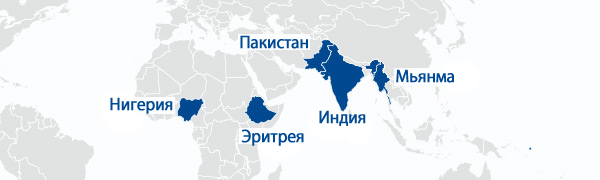 ‘…мы смотрим не на видимое, но на невидимое: ибо видимое временно, а невидимое вечно’2 Коринфянам 4:18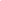 Нигерия – Похитители освободили еще пятерых учащихся; вооруженные нападавшие убили 34 христианина; толпа мусульман убила пастора8 октября в Нигерии похитители освободили еще пятерых учащихся, а также смотрительницу средней баптистской школы “Вефиль” в штате Кадуна.Около 120 учащихся были похищены неизвестными вооруженными из христианской школы-интерната 5 июля. Учащихся освобождали группами по несколько человек в июле, августе и сентябре. Некоторым удалось сбежать от похитителей.В воскресенье 26 сентября в том же штате Кадуна было совершено вооруженное нападение на деревню Мадамаи в регионе местного самоуправления Каура, где 95% населения исповедуют христианство. Нападавшие убили 34 человека и разрушили несколько домов.Мишель Магаджи, руководитель церкви в соседнем Кафанчане, сказал, что большинство жертв – женщины и дети. 13 человек из числа убитых – члены одной семьи.В этот же день в штате Кадуна произошло еще одно нападение: во время рейда на воскресное богослужение в церкви в Габачиве одного человека застрелили и еще несколько были ранены.В штате Кано на севере Нигерии толпа мусульман, вооруженных мачете, смертельно ранила пастора, сожгла его дом, церковь и миссионерскую школу. Это произошло 22 сентября. Нападавшие обвинили пастора в обращении мусульманина в христианство.Пастор Йоханна Шуаибу, председатель Христианской ассоциации Нигерии в Сумаила – регион местного самоуправления в штате Кано, получил предупреждение о готовящемся нападении и в качестве меры предосторожности на время покинул дом. На следующий день он вернулся, чтобы эвакуировать учащихся из христианской школы, и, думая, что напряжение спало, решил остаться. Но именно в ту ночь толпа и напала.Христианский фонд Хауса назвал этого пастора “воином Христовым”, которого “выследили и жестоко убили на его посту, а вина его была в том, что он служитель Божий”.Пастор Йоханна принимал участие во многих проектах своей общины, в том числе в сборе средств для установки скважин в христианских деревнях, где верующим не разрешают пользоваться общими источниками воды. Под его руководством христиане даже отремонтировали неисправный источник воды в местной мечети.Семья пастора сейчас прячется в безопасном месте, Фонд Варнава помогает восполнять их основные нужды.Благодарите Бога за отвеченную молитву об освобождении учащихся баптистской школы “Вефиль”. Молитесь, чтобы Господь укрепил их – сейчас они привыкают к свободе после долгого времени в плену. Молитесь о четверых учащихся, которые до сих пор остаются в руках боевиков, и молитесь об их скорейшем освобождении. Поддержите в молитве тех, кто пострадал от недавних нападений в штатах Кадуна и Кано. Молитесь о том, чтобы пример пастора Йоханна как истинного воина Христова (2 Тимофею 2:3) вдохновил многих христиан подражать его верности и посвященности. Молитесь об исцелении семи христиан, раненных и госпитализированных в штате Кадуна. Просите Господа о прекращении насилия против христиан в Среднем Поясе и в северных регионах Нигерии.		В началоИндия – Подросток, которого облили кислотой, скончался от полученных ожогов; экстремисты пользуются антиконверсионными законами, чтобы притеснять христиан26 сентября в больнице в Индии, штат Бихар, скончался 16-летний христианин по имени Нитиш Кумар, получивший ожоги до 70% тела, когда его облили кислотой.Семья этого молодого служителя церкви говорит, что нападение, произошедшее 11 августа, совершили радикальные националисты Хиндутвы – в отместку за его отказ прекратить проводить ежедневные молитвенные собрания в своем доме. А полиция заявила, что это был суицид.Экстремисты в Индии продолжают использовать антиконверсионные законы в качестве средства преследования служителей церкви и прихожан.28 сентября один пастор и два брата были арестованы, после того как группа экстремистов приказала им прекратить распространять Библии и брошюры в городе Рампур, штат Химачал-Прадеш.Пастор Чарли Джон отверг обвинения в том, будто он пытается обращать людей в христианство силой или обманом. “Я лишь предлагаю Библию и даю ее тем, кто добровольно принял евангелие”, – объяснил он.На следующий день в штате Мадхья-Прадеш радикально настроенные националисты Хиндутвы прервали христианскую церемонию бракосочетания, ложно заявив, что невеста была незаконно обращена в христианство из индуизма. Полиция жалоб не приняла.Саджан К. Джордж, президент Глобального совета индийских христиан, назвал антиконверсионное законодательство “инструментом для преследования невинных христиан”.Химачал-Прадеш и Мадхья-Прадеш – это два из девяти штатов Индии, где запрещены попытки привлекать людей к религии посредством силы, хитрости и обмана. Еще в одном штате, Карнатака, побуждение к изменению религиозной принадлежности уже считается противозаконным, поэтому там тоже планируется ввести соответствующий закон.Главный министр штата Карнатака, Басаварадж Баммаи, член “Бхаратья джаната парти”, заявил 28 сентября, что принудительные обращения “стали повальными” в этом штате.Днем ранее группа церковных руководителей в штате Карнатака встретилась с Боммаи, чтобы выразить свое несогласие с антиконверсионными законами. Верующие пытались донести до министра, что обвинения в принудительных обращениях являются “злонамеренными” и что принятие антиконверсионного законодательства приведет к “ненужным общественным проблемам и беспорядкам”.Благодарите Господа за короткую, но верную жизнь Нитиша Кумара, отданную на служение Богу. Молитесь о его семье, чтобы Господь утешил их в этой потере. Просите Бога об отмене антиконверсионных законов в Индии. Молитесь, чтобы Он коснулся сердец законодателей в штате Карнатака и побудил их не принимать таких законов. Молитесь, чтобы христиане Индии, страдающие от ложных обвинений, отвечали на все это с кротостью и благоговением (1 Петра 3:15), продолжая свидетельствовать своей жизнью о Божьей любви и спасительной вере.		В началоПакистан – Верховный суд постановил, что похищенная из христианской семьи девочка уже достаточно взрослая, чтобы принять ислам и выйти замужВерховный суд Лахора вынес решение, что 14-летнюю девочку из христианской семьи, которую похитили, заставили принять ислам и выдали замуж за мусульманина, не следует возвращать родителям.Несмотря на то, что законный возраст для вступления в брак в Пакистане – 16 лет (за исключением провинции Синд, где минимальный возраст – 18 лет), судья постановил, что Чашман Канвал умственно достаточно зрелая, чтобы обратиться в ислам и дать свое согласие на вступление в брак.В судебном решении от 24 сентября судья Тарик Надим проигнорировал пакистанский закон и отдал предпочтение шариатскому (исламскому) принципу, что брак с девушкой, достигшей половой зрелости, является законным.Гулзар Масих, отец Чашман, сообщил о пропаже дочери 28 июля, после того как он отправился забрать дочь из школы, но не смог ее найти. Это произошло в Фейсалабаде, провинция Пенджаб. Он сказал, что его семья огорчена решением суда и будет подавать апелляцию.Этот инцидент похож на случай с двумя сестрами, похищенными в июне 2021 года в Лахоре, провинция Пенджаб. Их насильно выдали замуж за двух мусульман и обратили в ислам.18-летняя Арудж и ее 14-летняя сестра Кинза рассказали, что их похитители угрожали убить их, если они не обратятся в ислам и не выйдут замуж за мусульман.Арудж освободили 12 июля после давления со стороны местных лидеров, а Кинза сбежала в сентябре. Обе девочки сейчас в безопасности и подали заявления об аннулировании браков.Воззовите к Господу с просьбой о том, чтобы апелляция против принудительного обращения в ислам и брака Чашман была принята и прежнее решение суда было изменено. Пусть Дух Божий убедит судей проявлять здравый смысл и принимать справедливые решения, запрещая такие браки, ведь и они однажды предстанут перед верховным Судьей (Псалом 95:13). Благодарите Бога за освобождение Арудж и бегство Кинзы. Просите Бога защитить их и других девочек из христианских семей в Пакистане от постоянной опасности быть похищенными.		В началоМьянма – Три пастора, арестованные за молитвы о мире в стране, освобождены из тюрьмыБлагодарите Бога за отвеченные молитвы об освобождении трех пасторов из народности качин, которые были арестованы в марте и ожидали суда за организацию молитв о мире в стране. 18 октября военное правительство Мьянмы освободило их, вместе с более чем 5,600 политическими заключенными в рамках всеобщей амнистии.Пастор Кошан Сингсар, пастор З Кау Хтина и пастор М Хаунг Ди были арестованы 28 июня за проведение межденоминационного молитвенного богослужения 3 марта в поселке Ногмунг в округе Путао.Согласно уголовному кодексу, им грозило три года тюрьмы за “нагнетание страха, распространение ложных новостей и подстрекательство к уголовным преступлениям против госслужащих”.Есть беспокойство по поводу состояния здоровья пасторов, особенно касательно пастора Хаунг Ди, которому уже за 70: у него высокое давление.Старший генерал Мин Аунг Хлаинг объявил амнистию через три дня после того, как Ассоциация государств Юго-Восточной Азии исключила его из участия в своем саммите, который должен был начаться 26 октября.Том Эндрюс, специальный докладчик ООН по правам человека в Мьянме, прокомментировал это так: “Хунта освобождает политических заключенных в Мьянме не из-за перемены взглядов, а из-за давления”.Благодарите Бога за отвеченные молитвы об освобождении пасторов. Молитесь об их здоровье, особенно о пасторе Хуанг Ди, и чтобы они могли вернуться к своему служению, если будет угодно Богу. Молитесь о тех, кто присутствовал на мартовском молитвенном служении, чтобы Господь ободрил их и они уверенно продвигались вперед в своем христианском хождении, не останавливаясь из-за трудностей (Филиппийцам 3:14). Молитесь о прекращении преследований религиозных и национальных меньшинства в Мьянме. Просите Бога, чтобы Он направил сердца тех, кто находится у власти, и они изменили свое отношение к небирманским народностям, исповедующим не буддизм, а другую веру.		В началоЭритрея – 15 христиан повторно арестованыПятнадцать христиан снова были арестованы в Эритрее и отправлены в тюрьму “Май-Серва” – самую строгую тюрьму, которая находится в Асмэре, столице.В домах этих христиан были проведены рейды. Все они ранее уже задерживались и отбывали тюремные сроки за веру. Большинство отсидели по пять-шесть лет, но есть и те, кто пробыл за решеткой 16 лет. В сентябре 2020 года всех их освободили в качестве меры по борьбе с распространением коронавирусной инфекции.Возраст задержанных – от 20 до 60 лет, в основном это мужчины. Их повторно арестовали после обнаружения их контактов в списке христиан.До этого, в июле, были задержаны два пожилых пастора, Гирмай Араия и Самуэль Гебреулелди, из эритрейской Церкви полного Евангелия. Эти служители, обоим уже за 70, были доставлены во второй полицейский участок в Асмэре.Воззовите к Господу о наших братьях и сестрах в Эритреи, которых повторно арестовали. Молитесь о них, чтобы они помышляли о горнем, а не о земном (Колоссянам 3:2), и черпали силы в нашем Искупителе, находясь в суровом тюремном заключении. Молитесь о том, чтобы свет Божий рассеял все их мрачные мысли (Иоанна 1:5) и чтобы власти Эритреи отменили свое решение и освободили их вместе с другими христианами, заключенными в тюрьму за веру в Христа.		В начало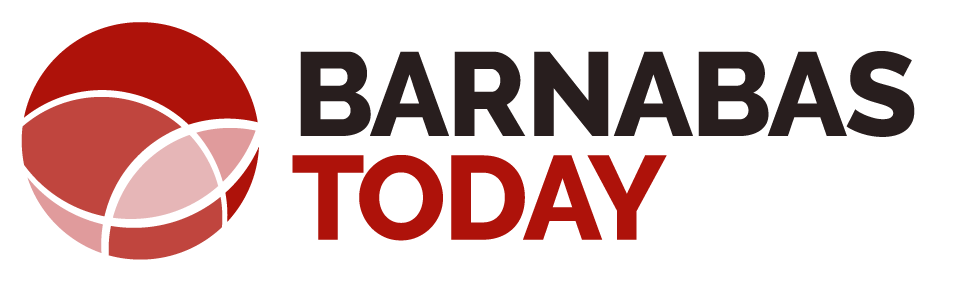 barnabastoday.com/ru